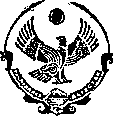 РЕСПУБЛИКА ДАГЕСТАНМУНИЦИПАЛЬНОЕ КАЗЕННОЕ УЧРЕЖДЕНИЕ «УПРАВЛЕНИЕ ОБРАЗОВАНИЯ»АДМИНИСТРАЦИИ ГОРОДСКОГО ОКРУГА «ГОРОД  КАСПИЙСК»368300 г. Каспийск ,  ул.Мира 4-а,             e-mail:  kaspguo@mail.ru     тел.(факс) 8(246) 5-12-90     раб. 5-20-05   РАБОТНИКИ ПИЩЕБЛОКА ОБЩЕОБРАЗОВАТЕЛЬНЫХ УЧРЕЖДЕНИЙ Г.КАСПИЙСКА (2020-2021 уч.г.)МБОУ Ф.И.О. (должность)Срок сдачи теста на COVID-19Сроки обслед-ния на норо  и ротавирусыСрок прохождения курсов повышения…МБОУ«СОШ №2»Исрапилова С. И. -повар28.07.202009.09.202016.07-06.06.2020МБОУ«СОШ №2»Султанова З.Р.- посудница11.08.202009.09.2020-МБОУ«СОШ №2»Абдурахманова У.А.-кух.работник30.07.202009.09.2020-